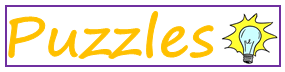 Puzzles can be: Word SearchesNumber SearchesWord Fill-it-insNumber Fill-it-insCrosswords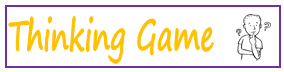 Thinking Games can be:ChessChinese CheckersDraughtsMancalaConnect FourPipelineHeadbandsMargD